lMADONAS NOVADA PAŠVALDĪBA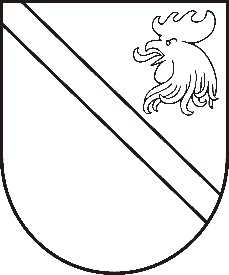 Reģ. Nr. 90000054572Saieta laukums 1, Madona, Madonas novads, LV-4801 t. 64860090, fakss 64860079, e-pasts: dome@madona.lv ___________________________________________________________________________MADONAS NOVADA PAŠVALDĪBAS DOMESLĒMUMSMadonā2019.gada 22.oktobrī								Nr.496									(protokols Nr.20, 28.p.)Par Madonas novada pašvaldības  pirmsskolas izglītības iestāžu nolikumu apstiprināšanuIr saņemts Madonas pilsētas pirmsskolas izglītības iestādes “Kastanītis” vadītājas D.Raubiškas 10.10.2019. iesniegums, Aronas pagasta pirmsskolas izglītības iestādes “Sprīdītis” vadītājas S.Čurkstes iesniegums, Bērzaunes pagasta pirmsskolas izglītības iestādes “Vārpiņa” vadītājas A.Plātes 11.10.2019. iesniegums un Ļaudonas pagasta pirmsskolas izglītības iestādes “Brīnumdārzs” vadītājas I.Krasnovas 08.10.2019. iesniegums ar lūgumu apstiprināt pirmsskolas izglītības iestādes nolikumu. Ir izstrādāti četri Madonas novada pašvaldības pirmsskolas izglītības iestāžu nolikumu projekti jaunā redakcijā, jo izmaiņas ir notikušas ārējos normatīvajos dokumentos. Noklausījusies domes priekšsēdētāja A.Lungeviča sniegto informāciju, ņemot vērā 22.10.2019. Finanšu un attīstības komitejas atzinumu, atklāti balsojot: PAR – 13 (Agris Lungevičs, Ivars Miķelsons, Andrejs Ceļapīters, Artūrs Čačka, Andris Dombrovskis, Artūrs Grandāns, Valda Kļaviņa, Valentīns Rakstiņš, Andris Sakne, Rihards Saulītis, Inese Strode, Aleksandrs Šrubs, Gatis Teilis), PRET – NAV, ATTURAS – NAV, Madonas novada pašvaldības dome  NOLEMJ:1.Apstiprināt Madonas pilsētas pirmsskolas izglītības iestādes “Kastanītis” nolikumu. 1.1 Atzīt par spēku zaudējušu Madonas novada pašvaldības domes 26.11.2009. sēdes lēmuma 27.punkta 5.apakšpunktu (protokols Nr.15; 27.p.).2.Apstiprināt Aronas pagasta pirmsskolas izglītības iestādes “Sprīdītis” nolikumu.2.1. Atzīt par spēku zaudējušu Madonas novada pašvaldības domes 25.10.2017. sēdes lēmumu Nr.615 “Par Aronas pagasta pirmsskolas izglītības iestādes “Sprīdītis” nolikumu apstiprināšanu” (protokols Nr.23; 46.p.).3.Apstiprināt Bērzaunes pagasta pirmsskolas izglītības iestādes “Vārpiņa” nolikumu.3.1. Atzīt par spēku zaudējušu Madonas novada pašvaldības domes 16.11.2016. sēdes lēmumu Nr.619 “Par Bērzaunes pagasta pirmsskolas izglītības iestādes “Vārpiņa” nolikumu apstiprināšanu” (protokols Nr.23; 23.p.).4.Apstiprināt Ļaudonas pagasta pirmsskolas izglītības iestādes “Brīnumdārzs” nolikumu.4.1. Atzīt par spēku zaudējušu Madonas novada pašvaldības domes 12.01.2017. sēdes lēmumu Nr.1 “Par Ļaudonas pagasta pirmsskolas izglītības iestādes “Brīnumdārzs” nolikumu apstiprināšanu” (protokols Nr.1; 1.p.).Pielikumā: Aronas pagasta pirmsskolas izglītības iestādes “Sprīdītis”, Bērzaunes pagasta pirmsskolas izglītības iestādes “Vārpiņa”, Ļaudonas pagasta pirmsskolas izglītības iestādes “Brīnumdārzs”, Madonas pilsētas pirmsskolas izglītības iestādes “Kastanītis” nolikumi.Domes priekšsēdētājs						A.Lungevičs